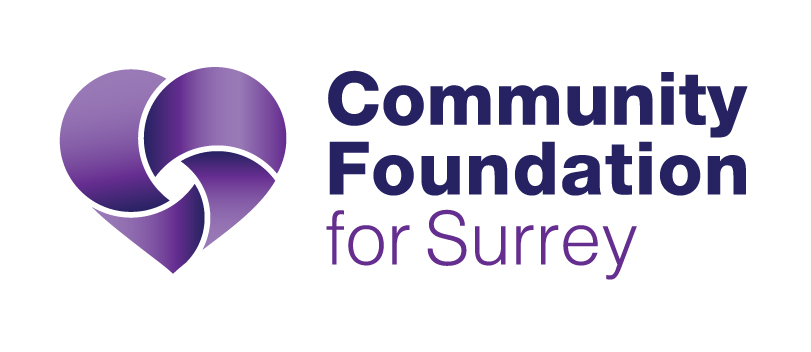 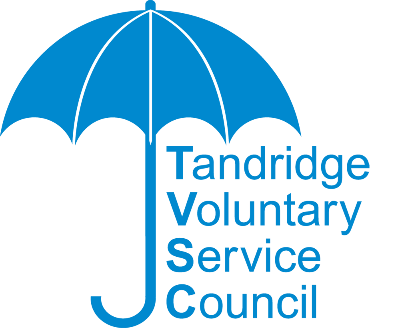 Does your group need funding?Come along and meet the Grants Manager for Community Foundation for Surrey (CFS) to discuss your funding needs.Tandridge Voluntary Service Council and CFSFUNDING SURGERYWednesday 18 January 2017 12.30pm- 2.30pmAt Oxted Community Hub, First Floor above Oxted Library, 14 Gresham Road, Oxted. RH8 0BQDid you know…..?Tandridge charities and voluntary groups are not applying for funding that could be theirs!65% of groups who submit an expression of interest go on to receive funding85% of applications are successfulFollowing a short presentation from Kate Peters, Grants Manager for CFS there will be an opportunity to book a ‘one-to-one’ chat with her to discuss your funding needs.CFS are able to support the range of community need and voluntary groups across Surrey eg Youth Social Action Fund - opportunities and skills development for young people, to raise the level and quality of youth social action. This may involve activities such as campaigning, fundraising and volunteering, all of which enable participants to make a positive difference to their communities.The Gatwick Foundation Fund - established in 2016 by Gatwick Airport, working with Community Foundations in Kent, Surrey and Sussex to oversee £300,000 worth of annual grants for worthy causes across the region. The donations are divided equally between the Community Foundations in Surrey, Kent and Sussex. Grants awarded may include, but will not be exclusive to, the following areas – employment, training and skills; families; widening horizons and older people. FUNDING SURGERY – Wednesday 18 January 2017 BOOKING FORM  I would like to book a ‘one-to-one’ with Kate Peters on 18 January 2017 following her presentation:Name: ______________________________________________________________________Organisation: _________________________________________________________________Phone: _______________Email__________________________________________________Please give brief details below of the project that you are seeking funding for together with the amount of funding you need.Please return to: Stella Tuohy, TVSC, 1st Floor Library Building, 14 Gresham Road, Oxted RH8 0BQ Call 01883 722593 or email info@tvsc.org.uk